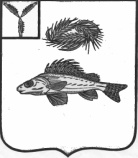 АДМИНИСТРАЦИЯНОВОКРАСНЯНСКОГО МУНИЦИПАЛЬНОГО ОБРАЗОВАНИЯЕРШОВСКОГО МУНИЦИПАЛЬНОГО РАЙОНАСАРАТОВСКОЙ ОБЛАСТИПОСТАНОВЛЕНИЕот   20.07.2022 года							    №38 «О признании утратившим силу                                                                                                         постановления администрации Новокраснянского                                муниципального образования от 12.05.2014 г.  № 15»Рассмотрев протест прокуратуры Ершовского района от 18.07.2022                 № 65-2022, в соответствии с Федеральным законом от 06.10.2003                               № 131-ФЗ   «Об общих принципах организации местного самоуправления в               Российской Федерации», в соответствии со  ст.3  ФЗ  от 31.07.2000 г. №248-ФЗ администрация Новокраснянского  муниципального образования ПОСТАНОВЛЯЕТ:       1. Постановление администрации Новокраснянского                                муниципального образования от 12.05.2014 г.  №15 «Осуществление муниципального контроля в области торговой деятельности на территории Новокраснянского МО» - признать утратившим силу.Контроль за выполнением настоящего постановления оставляю за собой.Настоящее постановление вступает в силу со дня его принятия.Глава   Новокраснянского                                                                                 муниципального образования                                   Е.Ю. Кузнецова